Сумська міська радаVІІI СКЛИКАННЯ               СЕСІЯРІШЕННЯвід                       2021 року №            -МРм. СумиРозглянувши звернення громадянки, надані документи, відповідно до статей 12, 40, 79-1, 118, 121, 122 Земельного кодексу України, статті 50 Закону України «Про землеустрій», частини третьої статті 15 Закону України «Про доступ до публічної інформації», протоколу засідання постійної комісії з питань архітектури, містобудування, регулювання земельних відносин, природокористування та екології Сумської міської ради від 28.01.2021 № 7, керуючись пунктом 34 частини першої статті 26 Закону України «Про місцеве самоврядування в Україні», Сумська міська рада ВИРІШИЛА:Відмовити Білокопитовій Лідії Дмитрівні у наданні дозволу на розроблення проекту землеустрою щодо відведення земельної ділянки у власність за адресою:                  м. Суми, вул. 20 років Перемоги, навпроти вул. Над’ярна, 100 та навпроти                          вул. Герасима Кондратьєва, 129, орієнтовною площею 0,1000 га для будівництва і обслуговування житлового будинку, господарських будівель і споруд (присадибна ділянка) у зв’язку з невідповідністю місця розташування об’єкта вимогам містобудівної документації: Плану зонування території міста Суми, затвердженому рішенням Сумської міської ради від 06.03.2013 № 2180-МР, згідно з яким земельна ділянка, зазначена на доданому до клопотання заявниці графічному матеріалі, знаходиться в рекреаційній зоні озеленених територій загального користування Р-3, де розміщення садибної житлової забудови не передбачено.Сумський міський голова                                                                               О.М. ЛисенкоВиконавець: Клименко Ю.М.Ініціатор розгляду питання - постійна комісія з питань архітектури, містобудування, регулювання земельних відносин, природокористування та екології Сумської міської радиПроєкт рішення підготовлено Департаментом забезпечення ресурсних платежів Сумської міської радиДоповідач – Клименко Ю.М.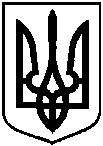 Проєктоприлюднено «__»_______________ 2021 р.Про відмову Білокопитовій Лідії Дмитрівні у наданні дозволу                   на розроблення проекту землеустрою щодо відведення земельної ділянки                у власність за адресою: м. Суми,                           вул. 20 років Перемоги,                    навпроти вул. Над’ярна, 100                         та навпроти вул. Герасима Кондратьєва, 129, орієнтовною площею 0,1000 га